ЈАВНИ ПОЗИВКОНКУРС ЗА УЧЕШЋЕ У ЕДУКАЦИЈИДруштво економиста Ниша позива све представнике организација цивилног друштва које се баве економском политиком и заштитом потрошача, и исказују интерес за учешћем у процесу преговора о приступању Србије Европској унији, затим, професионална и омладинска удружења, као и заинтересоване новинаре из локалних и националних медија, који имају своја представништва у Нишавском управном округу и представнике релевантних градских и регионалних државних институција у области привреде да се пријаве и учествују у едукацији о процесу приступања Србије Европској унији и улози организација цивилног друштва у процесу преговора о приступању. У фокусу едукације су тзв. економска преговарачка проглавља (Поглавље 1 - Слободно кретање робе; Поглавље 8 - Политика конкуренције; Поглавље 20 - Предузетништво и индустријска политика; Поглавље 28 - Заштита потрошача и Поглавље 29 - Царинска унија. Агенде радионица биће накнадно доступне на сајту Друштва економиста Ниша и биће достављене свим пријављеним учесницима.Учешће у едукацији је без финансијских обавеза и финансира се из средстава пројекта „Оснаживање организација цивилног друштва за активно учешће у преговорима о приступању Србије Европској унији у области економске политике”. Пријаву за учешће можете послати на адресу: info@den.org.rs или позивом на број: 064/61-44-660. Потребни подаци за пријаву: име и презиме, контакт телефон, е-маил, назив организације коју представљате или медија из којег долазите.Конкурс је отворен месец дана и трајаће од 12.2-12.3.2020. године.Више информација о пројекту можете наћи на сајту Друштва економиста Ниша http://den.org.rs/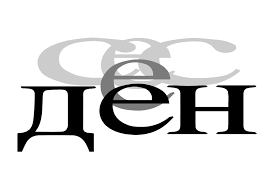 Пројекат „Оснаживање организација цивилног друштва за активно учешће у преговорима о приступању Србије Европској унији у области економске политике” реализује Друштво економиста Ниша у периоду од 18.11.2019. до 18.7.2020. године. Спровођење Пројекта представља део шеме додељивања финансијских средстава у оквиру пројекта “Припреми се за учешће - Јачање капацитета организација цивилног друштва за активно учешће у преговорима о приступању ЕУ кроз одабране радне групе Националног конвента о ЕУ” (Припреми се за учешће), који финансира Делегација Европске уније у Србији. Пројекат Припреми се за учешће имплементира Центар за европске политике – ЦЕП, у својству водећег партнера на пројекту, са партнерским организацијама: Национална алијанса за локални економски развој (НАЛЕД) и Центар савремене политике (ЦСП).ДатумРадионицаМесто17.3.2020.Едукативна радионица 1: Увод у процес приступања Европској унијиЕУ ИНФО КУТАК НИШВожда Карађорђа 5, 18000 Ниш31.3.2020.Едукативна радионица 2: Процес приступања Србије Европској унијиМЕДИЈА И РЕФОРМ ЦЕНТАР НИШОбреновићева 38, 18000 Ниш11.4.2020.Едукативна радионица 3: Преговарачка поглавља (Поглавље 1: Слобода кретања роба; Поглавље 8: Политика конкуренције)ДЕЛИ ПРОСТОРДавидова 2а, 18000 Ниш28.4.2020.Едукативна радионица 4: Преговарачка поглавља (Поглавље 20: Предузетништво и индустријска политика; Поглавље 28: Заштита потрошача и здравља; Поглавље 29: Царинска унија)МЕДИЈА И РЕФОРМ ЦЕНТАР НИШОбреновићева 38, 18000 Ниш12.5.2020.Едукативна радионица 5: Организација цивилног друштва у процесу приступања Србије Европској унијиЕУ ИНФО КУТАК НИШВожда Карађорђа 5, 18000 Ниш